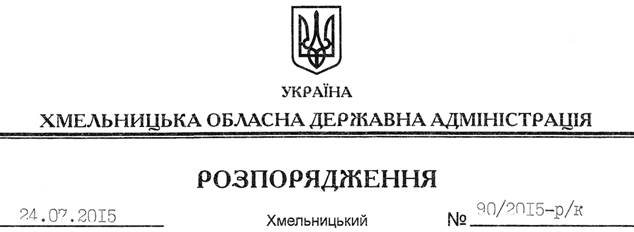 На підставі статті 6 Закону України “Про місцеві державні адміністрації”, статті 32 Кодексу законів про працю України, постанови Кабінету Міністрів України від 09 березня 2006 року № 268 “Про упорядкування структури та умов оплати праці працівників апарату органів виконавчої влади, органів прокуратури, судів та інших органів”, розпорядження голови обласної державної адміністрації від 21.05.2015 № 226/2015-р “Про упорядкування структури обласної державної адміністрації”:1. Перевести Трунову Ірину Миколаївну з посади начальника управління культури, національностей та релігій Хмельницької обласної державної адміністрації на посаду начальника управління культури, національностей, релігій та туризму Хмельницької обласної державної адміністрації.Підстава:	заява І.Трунової від 24.07.2015 року2. Взяти до уваги, що 01.07.2014 року І.Труновій присвоєно сьомий ранг державного службовця.Голова адміністрації 							          М.ЗагороднийПро переведення І.Трунової